ФОРМАТ ОПИСАНИЯ УРОКА. МОДЕЛЬ «РОТАЦИЯ СТАНЦИЙ»Фамилия Имя Отчество автора: Осерцова Тамара АнатольевнаКласс 2Предмет: математикаТема: Площадь. Сравнение площадей фигур. Повторение.Цель (прописанная через результат): к концу урока каждый ученик будет:знать:- как найти площадь фигуры.уметь (сможет продемонстрировать):- сравнивать площади фигур.Инструменты проверки достижения результата:Станция «Учитель» - выполнение проверочной работы, проверка по эталону.Станция «Онлайн» - выполнение карточек на платформе «Яндекс. Учебник».Станция «Проект» - собрать из геометрических фигур ракету.Критерии/показатели/индикаторы оценки достижения результатов1 этап - на станции «Учитель» при самостоятельной работе дети проверяют по эталонуи фиксируют результаты в личном листе продвижения.2 этап - на станции «Онлайн» оценивание проходит автоматически через платформуЯндекс. Учебник, результаты фиксируют в личном листе продвижения.3 этап - на станции «Проект» публичное выступление (защита созданной работы).Основные этапы урока и планирование времени на каждый этап:Начало урока (постановка задачи): __5__ минутРабота на станции 1: _10___минут (2 мин)Работа на станции 2: _10____минут (2 мин)Работа на станции 3: _10____минут (2 мин)Завершение урока: __4___ минутМаршруты движения групп по станциямГруппа 1. Учитель - онлайн - проектГруппа 2. Онлайн – проект - учительГруппа 3. Проект – учитель - онлайнОрганизационно-педагогические условие и описание хода урокаНАЧАЛО УРОКА          Перед началом урока всем обучающимся предлагается из закрытого пакета выбрать листок, на котором представлена фигура. Далее обучающимся необходимо рассказать о том, как будет проходить урок:все обучающиеся будут поделены на три группы. У кого попадется треугольник   идет в группу 1, квадрат – группа 2, прямоугольник – группа 3; все группы в течение урока должны поработать на трех станциях           – Учитель, Онлайн и Проект;у каждой группы будет свой маршрут движения, при этом маршруты необходимо распечатать и поместить на видное место в классе; время работы на каждой станции ограничено (8 минут); отсчет времени ведется автоматически и через проектор выводится на экран (доску); по истечению времени система выдает сигнал (звонок, гонг), при котором группа должна закончить работу на текущей станции и перейти к следующей станции; для автоматического отсчета времени можно использовать любой онлайн сервис (например, https://classroomscreen.com/);станции подписаны (на столах стоят таблички с названиями станций);на каждой станции размещен раздаточный материал для каждой группы – группа садится и, взяв материалы, предназначенные для нее, приступает к работе; здесь надо заострить внимание – что на любой станции (кроме станции Учитель), работа начинается со знакомства с инструкцией.         Далее, обучающиеся разбиваются на группы. Дождавшись, когда все рассядутся, учитель запускает отсчет времени для работы на 1-ой станции.Необходимое оснащение:Компьютер/ноутбук с выходом в Интернет + аудиосистема (или встроенные колонки) + проектор.Доступ к сайту https://classroomscreen.com/.столы (места) для работы 3-х отдельных групп (3 станции): 1-ая станция – станция работы с Учителем, 2 станция – станция работы Онлайн, 3-я станция – станция Проектной работы.Таблички на каждую станцию.Лист продвижения группы (Приложение 1).      -  Индивидуальные листы продвижения. (Приложение 2).ГРУППА 1. Учитель - Онлайн - ПроектГРУППА 1. Станция Учитель- Вспомните, что такое площадь. - как можно сравнить площади фигур?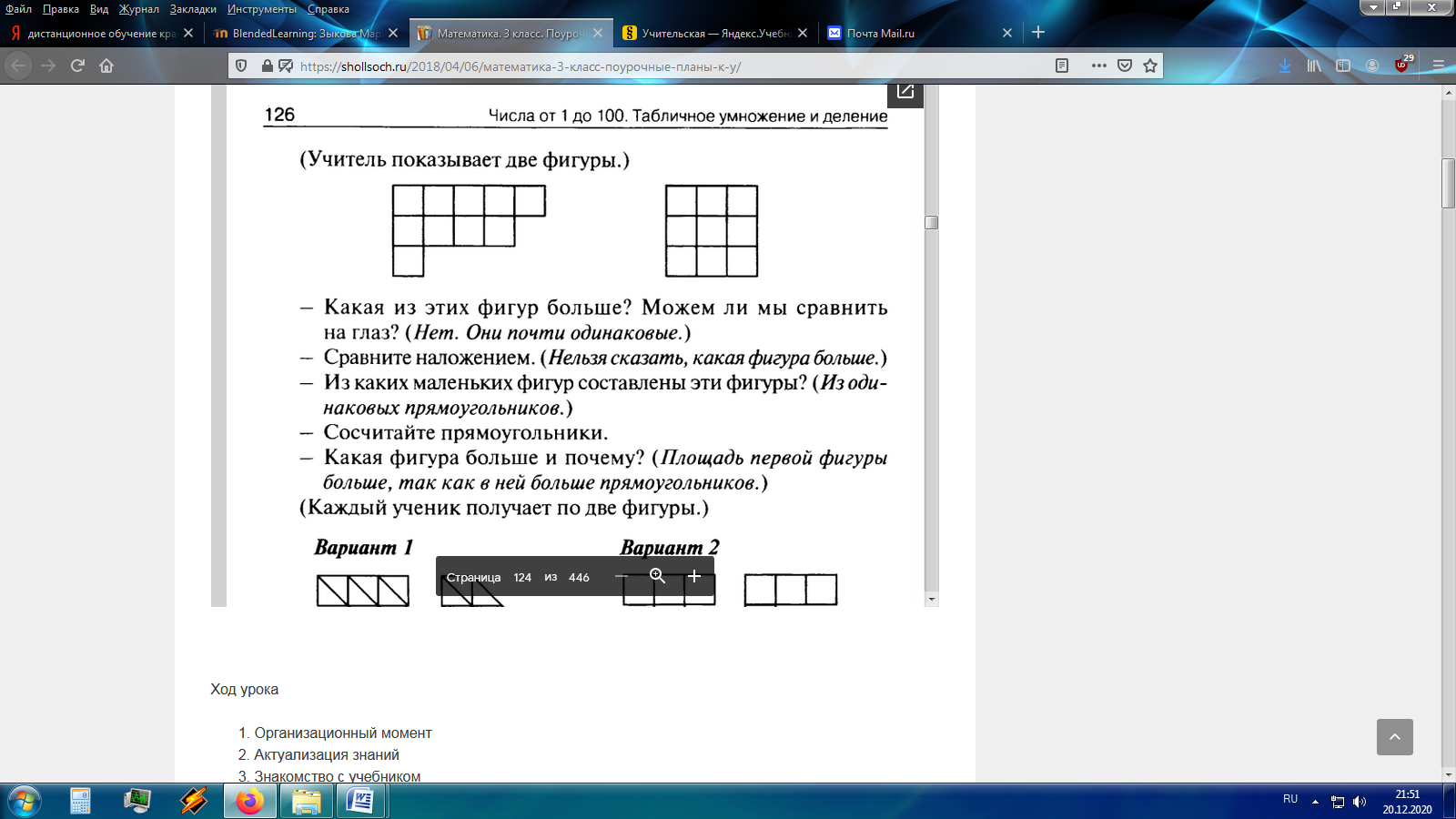 - Какая из этих фигур больше? Можем ли мы сравнить их на глаз?- Сравнить наложением?- Из каких маленьких фигур они состоят?- Сосчитайте их.- Какая фигура больше и почему?Работа по карточке.- Разрезать квадрат со сторонами четыре клетки на ДВЕ равные части. Найдите как можно больше способов разрезания (выдается несколько квадратов).Проверьте себя по эталону.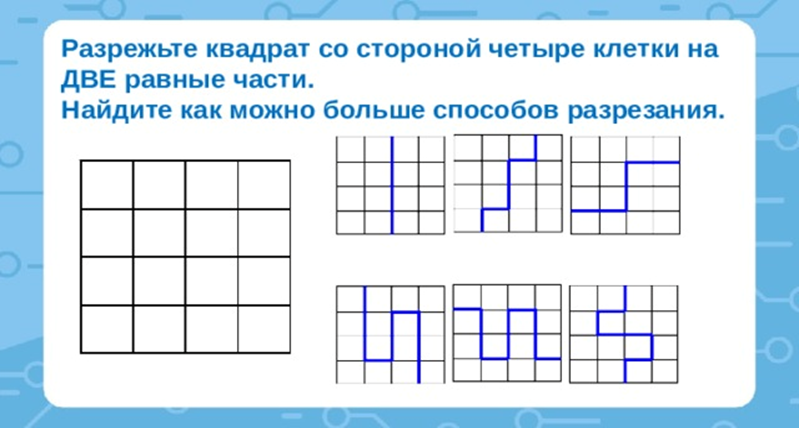 Необходимое оснащение:- Ручки, карандаши, ножницы.Необходимые дидактические материалы:- Карточка - Эталон - Личный лист продвижения. (Приложение 2).ГРУППА 1. Станция ОнлайнОколо каждого компьютера лежит инструкция по работе на данной станции(см. Приложение 3)Выполнение заданий в «Яндекс учебнике».Математика – Прямоугольник (квадрат) - Нахождение площади.Задание 27. Карточка 1, 2, 3, 4.Необходимое оснащение:- Ноутбуки с выходом в Интернет Необходимые дидактические материалы:- инструкции для работы на станции Онлайн; - логин и пароль от «Яндекс учебник».- Личный лист продвижения. (Приложение 2).ГРУППА 1. Станция ПроектНа данной станции, учащимся предлагается работать согласно инструкции (см. Приложение 4). Из квадратов со стороной 1 см составь фигуры площадью 6см2 , 7см2  , 9см2  , 12см2  , 10см2  , 5см2  Необходимое оснащение: - Папка с материалами, учебник, ручка- Будильник (часы).- Шапочки (для капитана, для таймкипера, для секретаря) Необходимые дидактические материалы:- инструкция для работы на станции Проект.- Папка с материалами.- Личный лист продвижения. (Приложение 2).ГРУППА 2. Онлайн – Проект – УчительГРУППА 2. Станция ОнлайнОколо каждого компьютера лежит инструкция по работе на данной станции (см. Приложение 3)Выполнение заданий в «Яндекс учебнике». Математика – Прямоугольник (квадрат) - Нахождение площади.Задание 27. Карточка 1, 2, 3, 4.Необходимое оснащение:- Ноутбуки с выходом в Интернет (2 – по числу человек в группе)Необходимые дидактические материалы:- инструкции для работы на станции Онлайн; - логин и пароль от «Яндекс учебник».- Личный лист продвижения. (Приложение 2).ГРУППА 2. Станция ПроектНа данной станции, учащимся предлагается работать согласно инструкции (см. Приложение 4). 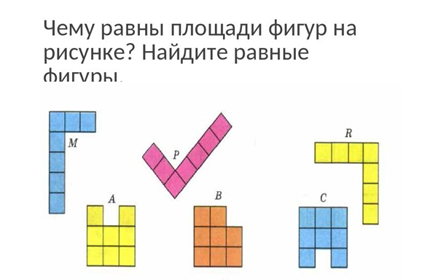 Необходимое оснащение:- Папка с материалами, ручка.- Будильник (часы).- Шапочки (для капитана, для таймкипера, для секретаря) Необходимые дидактические материалы:- инструкция для работы на станции Проект- Личный лист продвижения. (Приложение 2).ГРУППА 2. Станция Учитель- Вспомните, что такое площадь. - как можно сравнить площади фигур?- Какая из этих фигур больше? Можем ли мы сравнить их на глаз?- Сравнить наложением?- Из каких маленьких фигур они состоят?- Сосчитайте их.- Какая фигура больше и почему?Работа по карточке.- Разрезать квадрат со сторонами четыре клетки на ДВЕ равные части. Найдите как можно больше способов разрезания (выдается несколько квадратов).Проверьте себя по эталону.Необходимое оснащение:- Ручки, карандаши, ножницы.Необходимые дидактические материалы:- Карточка - Эталон - Личный лист продвижения. (Приложение 2).ГРУППА 3. Проект – Учитель - ОнлайнГРУППА 3. Станция ПроектНа данной станции, учащимся предлагается работать согласно инструкции (см. Приложение 4).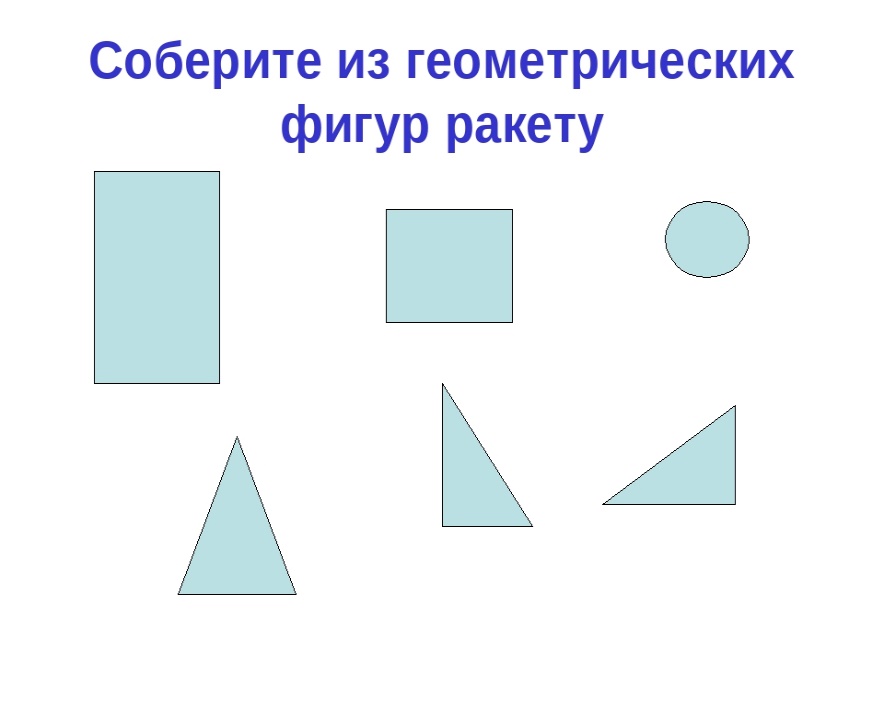 - Найти площадь прямоугольника.- Раскрасьте ракету.Необходимое оснащение:- Папка с материалами для работы, чистая бумага А4 (1 лист),клей, фломастеры, карандаши.- Шапочки (для командира, для хранителя времени, для чтеца) Необходимые дидактические материалы:- Инструкция по работе на станции.- Личный лист продвижения. (Приложение 2).ГРУППА 3. Станция Учитель- Вспомните, что такое площадь. - как можно сравнить площади фигур?- Какая из этих фигур больше? Можем ли мы сравнить их на глаз?- Сравнить наложением?- Из каких маленьких фигур они состоят?- Сосчитайте их.- Какая фигура больше и почему?Работа по карточке.- Разрезать квадрат со сторонами четыре клетки на ДВЕ равные части. Найдите как можно больше способов разрезания (выдается несколько квадратов).Проверьте себя по эталону.Необходимое оснащение:- Ручки, карандаши, ножницы.Необходимые дидактические материалы:- Карточка - Эталон - Личный лист продвижения. (Приложение 2).ГРУППА 3. Станция ОнлайнОколо каждого компьютера лежит инструкция по работе на данной станции (см. Приложение 3)Выполнение заданий в «Яндекс учебнике». Математика – Прямоугольник (квадрат) - Нахождение площади.Задание 27. Карточка 1, 2, 3, 4.Необходимое оснащение:- Ноутбуки с выходом в ИнтернетНеобходимые дидактические материалы:- Инструкция по работе на станции - Логин и пароль от «Яндекс учебник».- Личный лист продвижения. (Приложение 2).ЗАВЕРШЕНИЕ УРОКАПо окончанию работы на станциях учитель организует опрос всех учеников поосновным вопросам темы.- Что такое площадь?- Какие способы сравнения площадей вы знаете?- Что сегодня на уроке показалось вам трудным?Далее группы представляют свои творческие работы.- Оцените свои достижения за урок, приклеив в тетрадь кружок.Красный – все понятно.Зеленый -  есть вопросы, по данной теме.Желтый – тема не понятна.Приложение 1.   Лист продвижения группы  группа 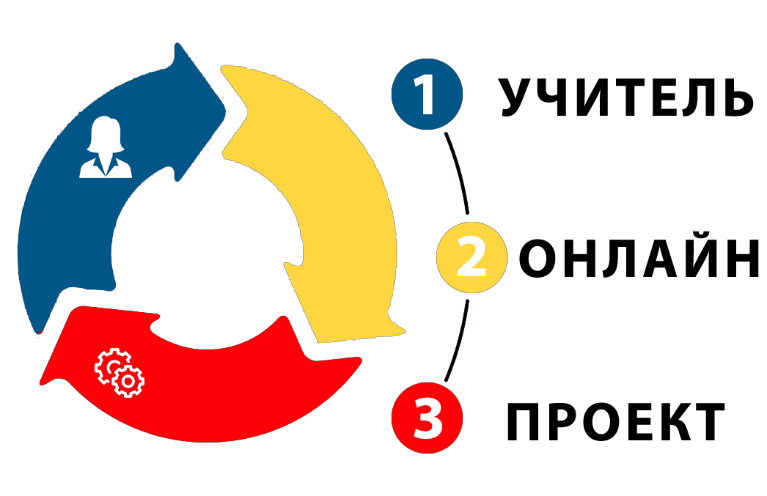 группа 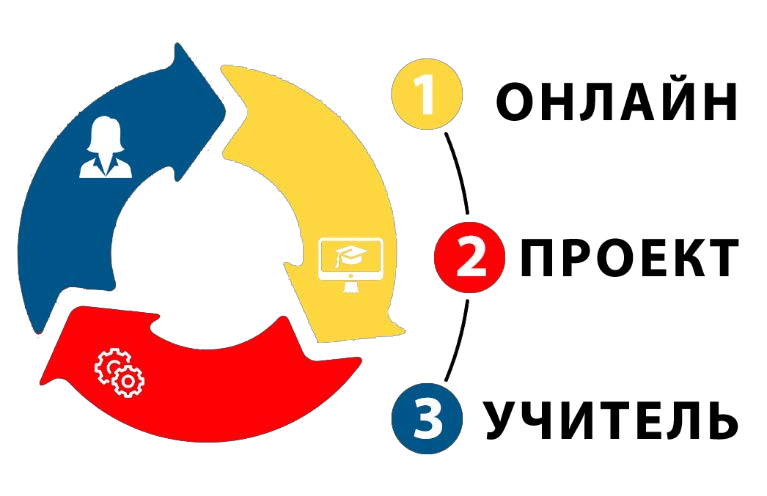 группа 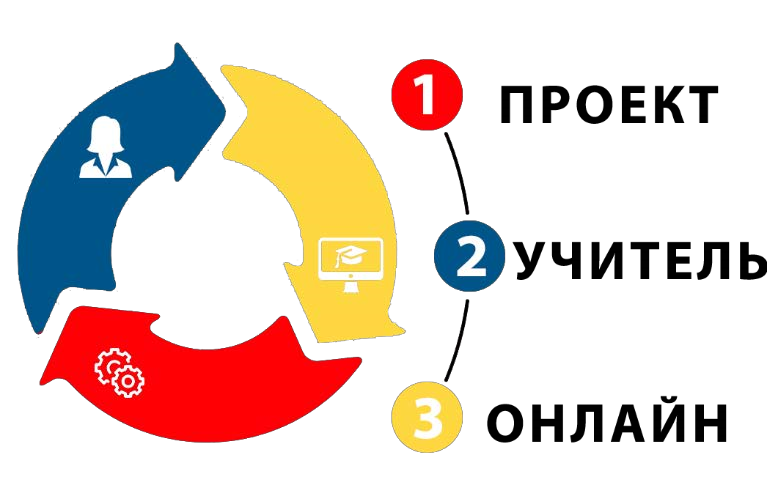 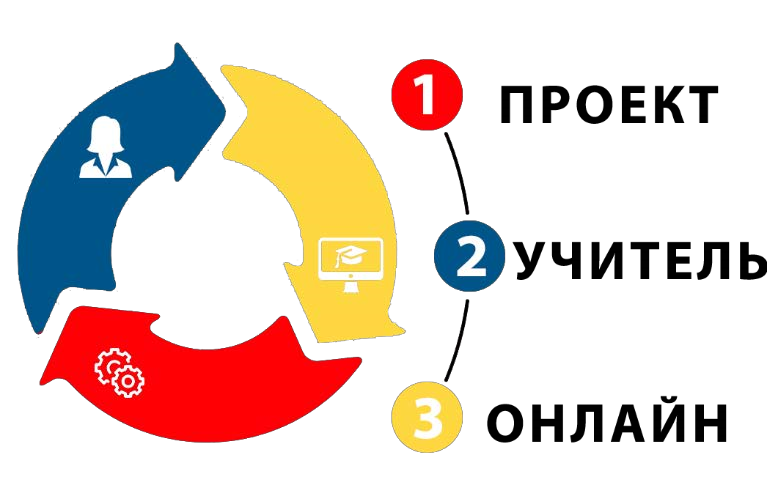 Приложение 2Индивидуальный лист продвижения и достижений группа Ф.И.________________________________ От 16 – 14 б.  – «5»От 13 – 10 б. – «4»От 9 – 8 б. – «3»Индивидуальный лист продвижения и достижений группа Ф.И.________________________________ От 14 – 13 б.  – «5»От 12 – 10 б. – «4»От 9 – 8 б. – «3» Индивидуальный лист продвижения и достижений группа Ф.И.________________________________ От 13 – 12 б.  – «5»От 11 – 10 б. – «4»От 9 – 8 б. – «3»Приложение 3.Инструкция для работы на станции ОнлайнВРЕМЯ РАБОТЫ НА СТАНЦИИ – 10 МИНУТКомпьютер включен. Войдите на сайт 123.ya.ruУкажите «Логин» (ваш Логин указан на вашей карточке)Укажите «Код» (ваш Код указан на вашей карточке) Далее нажмите «Войти как ученик»Выбрать предмет «математика»Выбрать «Занятия»Приступай к выполнению заданий, начиная с первого.Приложение 4.Инструкция для работы на станции ПроектВРЕМЯ РАБОТЫ НА СТАНЦИИ – 10 МИНУТРабота в группе. Выберите капитана своей группы.      2.   Как только капитан выбран, он должен надеть на голову отличительный знак – кепку капитана! (Кепка лежит на столе.) Капитан организует работу всей группы.    3.   Выберите в группе – таймкипера (он будет следить за временем; для этого у вас есть будильник или можно воспользоваться сотовым телефоном).  4.   Выберите секретаря, который будет отвечать за написание работы.   5.  Как только роли распределены, таймкипер и секретарь должны надеть на голову отличительные знаки! (Кепки лежат на столе.)  6.  Приступайте к работе – за 10 минут вам нужно выполнить задания.Маршрут «Учитель- онлайн - проект» Задание Отметка о выполнении (поставь + или  -) 1.Станция «Учитель» 1.Прочитать задание на карточке. - Разрезать квадрат со сторонами четыре клетки на ДВЕ равные части. Найдите как можно больше способов разрезания2. Проверка по эталону. 3.Оцени себя по критериям.За каждый найденный способ – 1 б.Баллы- 2.Станция «Онлайн» 1. Зайди на «Яндекс. Учебник» под своим логином, введи пароль. -.Выполни задания: 4 карточки  выполни обязательно.Выполняй задания по порядку, не спеши. Не забудь выйти со своей странички. Если будут проблемы с интернетом, выполни карточки в печатном варианте Оцени себя по критериям.За каждую выполненную карточку – 1 б. Баллы - 3.Станция «Проект» Задание.Из квадратов со стороной 1 см составь фигуры площадью 6см2 , 7см2  , 9см2  , 12см2  , 10см2  , 5см2  Оцени себя За каждую составленную фигуру -1 б Баллы:                                Всего баллов Маршрут «Онлайн-проект-учитель» Задание Отметка о выполнении (поставь + или  -)1.Станция «Онлайн» 1.Прочитай инструкцию. 2. Выполни задания в «Яндекс учебнике». Математика – Прямоугольник (квадрат) - Нахождение площади.Задание 27. Карточка 1, 2, 3, 4.Выполняй задания по порядку, не спеши. Не забудь выйти со своей странички. Если будут проблемы с интернетом, выполни карточки в печатном варианте Оцени себя по критериям. За каждую выполненную карточку – 1 б.Баллы - 1.Станция «Онлайн» 1.Прочитай инструкцию. 2. Выполни задания в «Яндекс учебнике». Математика – Прямоугольник (квадрат) - Нахождение площади.Задание 27. Карточка 1, 2, 3, 4.Выполняй задания по порядку, не спеши. Не забудь выйти со своей странички. Если будут проблемы с интернетом, выполни карточки в печатном варианте Оцени себя по критериям. За каждую выполненную карточку – 1 б.2.Станция «Проект» 1. Прочитайте инструкцию. 2.  Найти площади фигур на рисунке. Оцени себя -нашли площадь 6 фигур – 3 б-нашли площадь 5 фигур – 2 б- нашли площадь 4 фигур – 1 б- нашли площадь 3-1 фигур – 0 б3. Найти равные по площади фигуры.Оцени себя -нашли все равные по площади фигуры – 1 б- не нашли равные по площади фигуры – 0 б.Баллы:2.Станция «Проект» 1. Прочитайте инструкцию. 2.  Найти площади фигур на рисунке. Оцени себя -нашли площадь 6 фигур – 3 б-нашли площадь 5 фигур – 2 б- нашли площадь 4 фигур – 1 б- нашли площадь 3-1 фигур – 0 б3. Найти равные по площади фигуры.Оцени себя -нашли все равные по площади фигуры – 1 б- не нашли равные по площади фигуры – 0 б.Баллы:3.Станция «Учитель» 1.Прочитать задание на карточке. - Разрезать квадрат со сторонами четыре клетки на ДВЕ равные части. Найдите как можно больше способов разрезания2. Проверка по эталону. 3.Оцени себя по критериям.За каждый найденный способ – 1 б.Баллы                   Всего баллов Маршрут «Проект – учитель -  онлайн» Задание Отметка о выполнении (поставь + или -) 1.Станция «Проект» 1.Прочитать инструкцию. 2.Найти площадь прямоугольника.Оцени себя по критериям:-правильно нашел площадь прямоугольника -1 б 3.Составить из геометрических фигур ракету и раскрасить.Оцени себя по критериям:-составил ракету – 1 б -раскрасил – 1б    Баллы: Баллы: 2.Станция «Учитель» 1.Прочитать задание на карточке. - Разрезать квадрат со сторонами четыре клетки на ДВЕ равные части. Найдите как можно больше способов разрезания2. Проверка по эталону. 3.Оцени себя по критериям.За каждый найденный способ – 1 б.Баллы- 3.Станция «Онлайн» 1.Прочитай инструкцию. 2. Выполни задания в «Яндекс учебнике». Математика – Прямоугольник (квадрат) - Нахождение площади.Задание 27. Карточка 1, 2, 3, 4.Выполняй задания по порядку, не спеши. Не забудь выйти со своей странички. Если будут проблемы с интернетом, выполни карточки в печатном варианте Оцени себя по критериям. За каждую выполненную карточку – 1 б.Баллы:                    Всего баллов